Házhoz menő lomtalanítás2020. december 1-től kérhető előjegyzés a 2021. január- február-március hónapokra 2021. március 1-től kérhető előjegyzés a 2021. április- május-június hónapokra2021. június 1-től kérhető előjegyzés a 2021. július- augusztus-szeptember hónapokra 2021. szeptember 1-től kérhető előjegyzés a 2021. október- november-december hónapokraLomtalanításra időpontot csak szabad helyek függvényében tudunk biztosítani, ezért kérjük szíves megértésüket!További információ az elszállításról: www.kommunaljunk.hu honlapon!Nem tartoznak a lomtalanítás körébe, így nem kerülnek elszállításra:gally, salak, trágya, szalma, egyéb növényi és állati hulladék, építési, bontási hulladék, egyéb mezőgazdasági, ipari hulladék;elektromos, elektronikai készülékek (pl. TV-készülék, hűtőgép…);veszélyes	hulladékok,	gumiabroncs;	Pl.	akkumulátor,	festékes	dobozok, kátrányszármazékok, pala, fáradt olajos kannák;autóalkatrészek (lökhárító, autóülés) heti hulladékszállítás körébe tartozó háztartási, valamint gazdálkodói-vállalkozói tevékenységből származó hulladék.Az elszállítás feltétele, hogy a közszolgáltatásba bekapcsolt ingatlanhasználónak NE legyen díjhátraléka.Kérjük, hogy lomtalanítási igényét a megadott régiós elérhetőség egyikén jelezze a közszolgáltató felé.FONTOS: A lomtalanítás körébe tartozó maximum 3 köbméter hulladékot készítse ki az ingatlan elé reggel 6 óráig az előre egyeztetett időpontban.  A lomtalanítás alkalmával konténert nem áll módunkban kihelyezni!Szállítás dorogi elérhetősége:Kommunál-JUNK Kft.- 2510 Dorog, Hantken Miksa utca 8.Levelezési cím: 2510 Dorog, Bécsi út 79-81.Tájékoztató a hulladékszállítás 2021. évi rendjéről Pilisborosjenő településen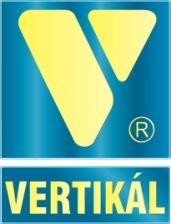 Társaságunk 2021-ben is térítésmentesen végzi a háztartásonkénti szelektív hulladékgyűjtést. Havonta két alkalommal lehetősége van a szelektívhulladék elszállíttatására az előre meghirdetett szállítási napon.Újrahasznosítható hulladékok gyűjtéseÖnnek csak annyit kell tennie, hogy az elszállítás napján reggel 6:00 óráig a megszokott módon kihelyezi ingatlana elé a Vertikál Nonprofit Zrt. által biztosított Szelektív hulladékgyűjtésre alkalmas tárolóedényt. PAPÍR: Gyűjtési módja: tisztán, laposra hajtogatvaKartondoboz, hullámpapír, élelmiszerek- és kozmetikai cikkek tiszta papírdobozai, színes- és fekete- fehér újság, szórólap, prospektus, irodai papír, füzet, telefonkönyv, Tetra Pak dobozok (tejes, üdítős dobozok).MŰANYAG- ÉS FÉM: Gyűjtési módja: kiöblítve, laposra taposvaSzínes- és víztiszta PET jelzésű palack, kupak (pl. üdítős, ásványvizes), kozmetikai és tisztítószerek flakonjai (pl. samponos, öblítős, mosogatószeres)Tejfölös, joghurtos, margarinos dobozokReklámszatyor, nylonzacskó, csomagolófólia, fólia (zsugor és strech).Öblített alumínium italos dobozok, tiszta alufólia, tisztára mosott konzerves dobozokA szelektív hulladékok csak is kizárólag a Közszolgáltató által biztosított edényekben helyezhetőek ki!Komposztálható hulladékok (gyűjtési napok a mellékelt naptár szerint)A levágott füvet és egyéb lágyszárú növényeket Társaságunk megfelelő teherbírású, BIOLÓGIAILAG LEBOMLÓ zsákban (1 db zsák max. 25 kg), illetve maximum 70 cm hosszú, és 50 cm átmérőjű kötegekben összekötve szállítja el az ingatlan elől. A nem megfelelő méretű és mennyiségű, rendezetlenül kihelyezett ágnyesedéket társaságunk dolgozói nem fogják elszállítani Hulladékszállítási szerződéssel rendelkező ingatlanhasználók részére évi 8 db zsákot térítésmentesen biztosít a VERTIKÁL Nonprofit Zrt.A szállítás minden alkalommal reggel 6 órakor kezdődik. A zsákban kihelyezett zöldhulladék közé kommunális hulladék NEM kerülhet. Egyéb zsákokban kihelyezett zöldhulladék nem kerül elszállításra.Szelektív naptár 
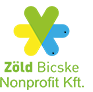 (A szolgáltató a változtatás jogát fenntartja!)Pilisi Térség	Komposztálható hulladékok:	A januári 2 alkalom komposztálható hulladék szállítás alkalmával kizárólag a fenyőfákat szállítjuk el!A biológiailag lebomló hulladék a csomagolási hulladék gyűjtésére szolgáló zsákba nem keverhető.A zöldhulladékok közvetlen komposztálótelepre kerülnek beszállításra, ezért az egyéb zsákban kihelyezett frakciók nem kerülnek begyűjtésre. 	Újrahasznosítható hulladékok:	2021. február 1-től a szelektív hulladékok csak is kizárólag az erre a célra biztosított edényekben kerülnek elszállításra!A szállítás minden esetben reggel 6 órától kezdődik, a későn kihelyezett szelektív frakciókért gépjárművet nem áll módunkban visszafordítani.További információért látogassa meg a szállítás honlapját: www.kommunaljunk.huA Kommunális hulladékszállítás napja:  csütörtök2021. március 1-től csak is kizárólag a jogosultságot igazoló matricával ellátott edényekben kihelyezett hulladékok kerülnek begyűjtésre!Telefon: 06 33 737 765E-mail: ugyfelszolgalat@kommunaljunk.huÜgyfélfogadás:Hétfő: 13:00-16:00;Szerda: 08:00-12:00 és 13:00-16:00Telefonos elérhetőség:Hétfő: 08:00-12:00;Kedd: 08:00-12:00-13:00-15:30;Szerda: nincs;Csütörtök: 08:00-12:00-13:00-15:30;Péntek: 08:00-11:00